МБДОУ «Центр развития ребенка – детский сад № 21 «Радость»Конспект занятия по ознакомлению с окружающимна тему:«Путешествие в зимний лес»Подготовила и провела:воспитатель Каюмова Р.Ф.г. Набережные ЧелныПрограммное содержание:- образование словарного запаса;- согласование существительных с прилагательными;- развитие связной речи;- развитие мелкой моторики;- развитие внимания, памяти, мышления.Словарная работа: погода морозная, холодная; снежная буря, погода ясная, погода солнечная; дикие животные, пугливый трусливый, пушистый, косолапый, неуклюжий.Методы и приемы работы:Словарная работа;Подвижная работа;Устная работа;Работа с мнемотаблицами.Структура занятия:Сообщения темы работыУпражнение на развитие речевого дыханияОбразование прилагательныхЗагадкиФизминуткаДидактические игрыУпражнение на расслабление под музыкуРазвитие мелкой моторикиИтог занятия.Индивидуальная работа: обследуются все дети по отдельности, вопросы и задания даются всем детям одинаковые.Предварительная работа: обучение правильному употреблению прилагательных в игре.Ход занятия:Дети входят в группу под классическую музыку «Времена года».Вос-ль:  Ребята, давайте встанем в круг и передавая снежинку, назовем друг друга по имени.Ребята с мнемотаблицами «Времена года» должны определить времена года и расположить в нужном порядке.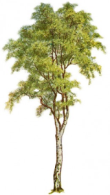 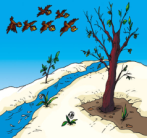 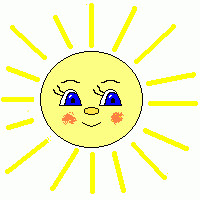 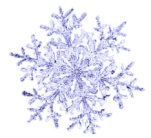 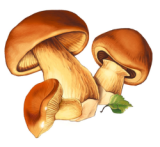 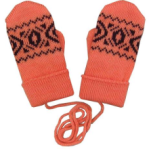 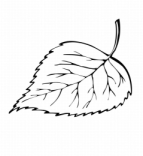 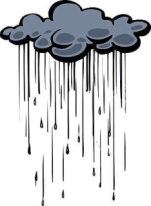 Сообщение темы:Вос-ль: Послушайте загадку:«Назовите-ка ребяткиМесяц в этой вам загадкеДни его - всех дней корочеВсех ночей длиннее ночиНа поля и на лугаДо весны легли снегаТолько месяц наш пройдетНаступает Новый год!»                         (декабрь)«Щиплет уши, щиплет носДует в валенки морозБрызнешь воду – упадетНе вода уже, а лед.Даже птице не лититсяОт мороза стынет птицаПовернулось солнце к летуЧто, скажите, за месяц это?»                 (январь)      «Снег снежинками валит с небаС дом стоят сугробы снегаТо бураны, то метели На деревню налетелиПо ночам мороз силенДнем капели слышан звонДень прибавился заметноНу, так что за месяц это?»                    (февраль)Дети: Зима (декабрь, январь, февраль)Вос-ль: Правильно, зима. А почему так решили?Ответы детейВос-ль:   Сегодня я предлагаю вам отправиться в зимний сказочный лес. На      чем мы отправимся?Ответы детейВос-ль: Я предлагаю вам полететь на ковре – самолете. Садимся на ковер.Вос-ль: Чтобы наш ковер – самолет полетел нужно отгадать загадку:«Летит без крыльев и поетПрохожих задеваетОдним проходу не даетДругих он прогоняетДети: Ветер.Вос-ль: Правильно – это ветер. Нам нужен ветер.(упражнение на дыхание)Раздаются детям снежинки.Вос-ль: Положите снежинки на ладошку. Сделали вдох носиком, выдох ротиком.(дети начинают дуть на снежинки, спокойно, продолжительно под музыку)Полетел наш ковер – самолет.(звучит классическая музыка)Вос-ль: Поднялся ветер, снежная буря. Возьмитесь за руки и сильно напрягите руки, а теперь расслабьте.Вос-ль:  Пошел снег. Все замерзли. Тремся. (трем ручки друг о дружку).(дети исполняют стихи или песню)Вос-ль:  Пока мы летим, давайте вспомним какая бывает погода зимой:- если дует ветер - …..(ветреная)- если на улице холодно - …..(холодная)- если на улице ясно - …..(ясная)- если выпало много снега - …..(снежная)- если солнце светит и снег блестит - …..(солнечная, морозная)Загадки:Вос-ль: Посмотрите, наш ковер – самолет пролетает над лесом. Приземляемся на лесную полянку, где сугробы.Ребята, посмотрите все лесные жители заколдованы. Чтобы их расколдовать, нужно отгадать загадки:а)  Кто по елкам ловко скачетИ взлетает на дубы?Кто в дупле орехи прячетСушит на зиму грибы?Дети: белкаб)  Зимой беленький,А летом серенькийДети: заяцв)  Хитрая плутовкаРыжая головкаПушистый хвост – красаКто это?Дети: лисаг)  Он зимой холодныйХодит злой, голодныйДети: волкд)  Хозяин леснойПросыпается веснойА зимой под Вьюжный войСпит в берлоге снеговой.Дети: медведь (ребенку, отгадавшему загадку, надеваем маску животного)Вос-ль: Заяц, белка, лиса, медведь, волк – это кто?Дети: животные (звери)Вос-ль: Какие животные?Дети: дикиеВос-ль:  Молодцы, ребята расколдовали лесных жителей. А теперь давайте            узнаем чем они зимой питаются, как зимуют зиму?Ребенок белка: Белка складывает в дупло шишки, орешки, ягоды.Дети: медведь готовит берлогу. Лиса и волк охотятся зимой.Физминутка(упражнение на координацию речи о движении)СнежинкиМы снежинки зимниеНа ветках мы сидимДунул ветер – полетелиМы летели – мы летелиИ на землю тихо селиВетер снова побежалИ снежинки все поднялЗакружились полетелиИ на землю тихо селиДидактические игры«Подбери признак»Вос-ль: Лиса (какая?)Дети: (рыжая, хитрая)Вос-ль: Медведь (какой?)Дети: (косолапый, большой)Вос-ль: Заяц (какой?)Дети: (трусливый, белый)Вос-ль: Волк (какой?)Дети: (серый, злой) «Закончи предложение»Вос-ль:   Я думаю, что нам пора возвращаться домой. Сядьте все на ковер – самолет, возьмитесь за руки. Сделали вдох носиком, выдох ротиком. Полетели! Вот мы и дома.Вос-ль:  Давайте вспомним, что мы увидели в зимнем лесу.Я буду начинать предложение, а вы заканчивать.Мы куда летели на ковре – самолете?Дети: В зимней лесВос-ль: Что мы там видели?Дети: Голые деревья, сугробы и зверей.Вос-ль: Снег какой?Дети: Белый.Упражнение на расслабление (под музыку)(лечь солнышком)Вос-ль: Замедлили все движенияНачинаем расслаблениеРеснички опускаютсяГлазки закрываютсяДышим все легко, ровно, глубокоРучки, ножки отдыхаютВсем тепло, напряжение ушлоВсем приятно расслаблятьсяНепослушный нам языкБыть расслабленным привык А теперь пора вставатьПотянулись и встаем.Развитие мелкой моторикиВос-ль: Мы были ребятки в зимнем лесу. И увидели кого?Дети: Зверей, снега, сугробы и деревья голыеВос-ль: Подойдите к столику (на столе лежит лист, на котором нарисованы деревья и звери)Давайте нарисуем следы зверей.(дети выбирают себе краску и рисуют следы зверей пальчиками, под музыку)Итог занятияВос-ль: Представьте, что вы снежинки, а я ветер – подую и вы улетите.(вос-ль дует, а дети встают со стульев и начинают кружиться и уходят)